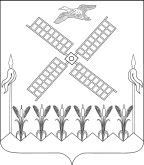 АДМИНИСТРАЦИЯ КОПАНСКОГО СЕЛЬСКОГО ПОСЕЛЕНИЯ  ЕЙСКОГО РАЙОНАР А С П О Р Я Ж Е Н И Е 				  ст.КопанскаяОб утверждении плана по противодействию коррупции в администрации Копанского сельского поселения Ейского района на 2022  годВ целях реализации  Указа Президента Российской Федерации от  16 август а 2021 года № 478 «О Национальном плане противодействия коррупции на 2021-2024  годы»,  в соответствии с распоряжением администрации муниципального образования Ейский район от 20 декабря 2021 года № 403 -р «Об утверждении Плана противодействия коррупции в администрации муниципального образования Ейский район на 2022 год» :1. Утвердить план по противодействию коррупции в администрации Копанского сельского поселения Ейского района на 2022 год  (прилагается).2. Отделам администрации Копанского сельского поселения Ейского района обеспечить  выполнение мероприятий плана в установленные сроки.3. Распоряжение вступает в силу со дня его подписания.Глава Копанского сельского поселения	Ейского района                                      			               И.Н. Диденко  ПРИЛОЖЕНИЕУТВЕРЖДЕНраспоряжением  администрации Копанского  сельского поселения Ейского районаот _____________ № _____ПЛАНпротиводействия коррупции в администрации Копанского сельского поселения Ейского района  на 2022 годНачальник общего отдела                                                        Л.В. Скляренко от     22.12.2021                                                                          №    87-р№п/пМероприятияСрок исполне-нияОтветственные исполнителиОценка восприятия уровня коррупции                                      и мониторинг коррупционных рисковОценка восприятия уровня коррупции                                      и мониторинг коррупционных рисковОценка восприятия уровня коррупции                                      и мониторинг коррупционных рисковОценка восприятия уровня коррупции                                      и мониторинг коррупционных рисков1.1Оценка восприятия уровня коррупции в администрации Копанского сельского поселения Ейского района, размещение ее результатов в средствах массовой информации и на официальных сайтах в информационно-телекоммуникационной сети «Интернет»ежегодноОбщий отдел 1.2Проведение мониторинга коррупционный рисков в администрации Копанского сельского поселения Ейского районаежегодноОбщий отдел1.3Внесение изменений в должностные инструкции муниципальных служащих, проходящих службу на должностях, замещение которых связано с коррупционными рискамиежегодно (при необходи-мости, по итогам монито-ринга корруп-ционных рисков)Общий отдел Противодействие коррупции в администрации Копанского сельского поселения Ейского района. Повышение эффективности работы должностных лиц, ответственных за профилактику коррупционных и иных правонарушений в администрации Копанского сельского поселения Ейского районаПротиводействие коррупции в администрации Копанского сельского поселения Ейского района. Повышение эффективности работы должностных лиц, ответственных за профилактику коррупционных и иных правонарушений в администрации Копанского сельского поселения Ейского районаПротиводействие коррупции в администрации Копанского сельского поселения Ейского района. Повышение эффективности работы должностных лиц, ответственных за профилактику коррупционных и иных правонарушений в администрации Копанского сельского поселения Ейского районаПротиводействие коррупции в администрации Копанского сельского поселения Ейского района. Повышение эффективности работы должностных лиц, ответственных за профилактику коррупционных и иных правонарушений в администрации Копанского сельского поселения Ейского района2.1Организация повышения квалификации муниципальных служащих  администрации Копанского сельского поселения Ейского района, в должностные обязанности которых входит участие в противодействии коррупциив течение годаОбщий отдел 2.2Организация обучения муниципальных служащих, впервые поступивших на муниципальную службу, по образовательным программам в области противодействия коррупциив течение годаОбщий отдел2.3Обеспечение использования всеми лицами, претендующими на замещение должностей или замещающими должности, осуществление полномочий по которым влечет за собой обязанность представлять сведения о своих доходах, расходах, об имуществе и обязательствах имущественного характера, о доходах, расходах, об имуществе и обязательствах имущественного характера своих супругов и несовершеннолетних детей, при заполнении справок о доходах, расходах, об имуществе и обязательствах имущественного характера специального программного обеспечения «Справки БК»в течение годаОбщий отдел 2.4Анализ сведений о доходах, об имуществе и обязательствах имущественного характера, представленных гражданами, претендующими на замещение должностей муниципальной службы, муниципальными служащими, руководителями муниципальных учреждений, подведомственных администрации Копанского сельского поселения Ейского районав течение года2.5Проведение проверок достоверности и полноты сведений о доходах, об имуществе и обязательствах имущественного характера, представляемых гражданами, претендующими на замещение должностей муниципальной службы в администрации Копанского сельского поселения Ейского районав течение года2.6Проведение проверок по случаям несоблюдения муниципальными служащими запретов, ограничений и неисполнения обязанностей, установленных в целях противодействия коррупции, в том числе проверок достоверности и полноты представляемых ими сведений о доходах, об имуществе и обязательствах имущественного характерав течение года2.7Контроль за соблюдением лицами, замещающими должности муниципальной службы, требований законодательства Российской Федерации о противодействии коррупции, касающихся предотвращения и урегулирования конфликта интересов, в том числе за привлечением таких лиц к ответственности в случае их несоблюденияв течение годаОбщий отдел2.8Организация работы по рассмотрению уведомлений муниципальных служащих о факте обращения в целях склонения к совершению коррупционных правонарушенийв течение годаОбщий отдел2.9Осуществление контроля исполнения муниципальными служащими обязанности по предварительному уведомлению представителя нанимателя о выполнении иной оплачиваемой работыв течение годаОбщий отдел 2.10Мониторинг исполнения установленного порядка сообщения муниципальными служащими о получении подарка в связи с их должностным положением или исполнением ими должностных обязанностейв течение годаОбщий отдел 2.11 Повышениеэффективности кадровой работы в части ведения личных дел лиц, замещающих муниципальные должности и должности муниципальной службы, в том числе контроля за актуализацией сведений, содержащихся в анкетах, представляемых при назначении на указанные должности и поступлении на такую службув течение годаОбщий отдел 2.12Осуществление с участием общественных объединений, уставной задачей которых является участие в противодействии коррупции, и других институтов гражданского общества комплекса    организационных, разъяснительных   и иных мер по соблюдению    муниципальными служащими  ограничений и запретов, а также по  исполнению ими обязанностей,  установленных в целях  противодействия коррупциив течение годаОбщий отдел2.13Информирование муниципальныхслужащих о требованияхзаконодательства Российской Федерации о противодействиикоррупции и его изменениях,формирование антикоррупционного поведенияв течение годаОбщий отдел2.14Проведение в установленном порядке антикоррупционной экспертизы проектов муниципальных нормативных правовых актовв течение годаОбщий отдел 2.15Проведение вустановленном порядкемониторингаправоприменениямуниципальныхнормативных правовыхактовв течение годаОбщий отдел2.16Принятие (издание), изменение или признание утратившими силу (отмена) муниципальных нормативных правовых актов, направленных на устранение нарушений, выявленных при мониторинге правопримененияв течение года (по итогам реализации пункта 2.15)Общий огтдел2.17Мониторинг соблюдения законодательства Российской Федерации о противодействии коррупции в муниципальных учреждениях, подведомственных администрации Копанского  сельского поселения Ейского района. В течение года Общий отдел 2.18Организация работы по рассмотрению сообщений, поступивших по различным каналам получения информации ( горячая линия, телефон доверия, электронная приемная) по  которым граждане могут  конфиденциально, не опасаясь преследования, сообщать о возможных  коррупционных правонарушениях, а также анализ практики рассмотрения и проверки полученной информации и принимаемых мер реагирования.В течение годаОбщий отделСовершенствование взаимодействия администрации                            Копанского сельского поселения Ейского района сосредствами массовой информации, населением и институтами              гражданского общества в вопросах противодействия коррупцииСовершенствование взаимодействия администрации                            Копанского сельского поселения Ейского района сосредствами массовой информации, населением и институтами              гражданского общества в вопросах противодействия коррупцииСовершенствование взаимодействия администрации                            Копанского сельского поселения Ейского района сосредствами массовой информации, населением и институтами              гражданского общества в вопросах противодействия коррупцииСовершенствование взаимодействия администрации                            Копанского сельского поселения Ейского района сосредствами массовой информации, населением и институтами              гражданского общества в вопросах противодействия коррупции3.1Обеспечение взаимодействия администрации Копанского сельского поселения Ейского района со средствами массовой информации в сфере противодействия коррупции,в том числе освещение проводимых в администрации Копанского сельского поселения Ейского района мер по противодействию коррупциив течение годаОбщий отдел3.2Организация проведения мероприятий антикоррупционной направленности, в том числе с участием общественности (пресс- конференции, семинары, встречи по вопросам противодействия коррупции)в течение годаОбщий отдел3.3Активизация работы по противодействию коррупциис привлечением общественных палат(советов), представителейинститутов гражданского обществав течение годаОбщий отдел